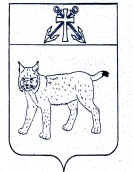 ПРОЕКТАДМИНИСТРАЦИЯ УСТЬ-КУБИНСКОГОМУНИЦИПАЛЬНОГО ОКРУГАПОСТАНОВЛЕНИЕс. Устьеот                                                                                                                           №       Об утверждении положения о спасательной службе оповещения и связи гражданской обороны Усть-Кубинского муниципального округа	В соответствии со ст. 42 Устава округа администрация округаПОСТАНОВЛЯЕТ:Утвердить положение о спасательной службе оповещения и связи гражданской обороны Усть-Кубинского муниципального округа согласно приложению к настоящему постановлению.Признать утратившими силу постановления администрации Усть-Кубинского муниципального района: -от 6 февраля 2020 года № 128 «О районных службах гражданской обороны»;-от 21 апреля 2020 года № 428 «О внесении изменений в постановление администрации района от 6 февраля 2020 года № 128 «О районных службах гражданской обороны»;	-от 10 октября 2022 года № 880 «О внесении изменений в постановлении администрации района от 6 февраля 2020 года № 128 «О районных службах гражданской обороны».	3. Настоящее постановление вступает в силу со дня его подписания и подлежит официальному опубликованию.Глава округа                                                                                                    И.В. БыковПОЛОЖЕНИЕо спасательной службе оповещения и связи гражданской обороныУсть-Кубинского муниципального округа1. Общие положения 1.1. Настоящее Положение определяет основные задачи, функции,
порядок организации, деятельности и управления спасательной службой
оповещения и связи гражданской обороны Усть-Кубинского муниципального округа (далее - спасательная служба оповещения и связи). 1.2. Спасательная служба оповещения и связи создана и осуществляет свою деятельность в соответствии с Федеральным законом от 12 февраля 1998 года   N28-ФЗ "О гражданской обороне", приказом Министерства связи и массовых коммуникаций Российской Федерации от 12 декабря 2011 года № 342 «Об утверждении положений о функциональных подсистемах информационно-технологической инфраструктуры, электросвязи и почтовой связи единой РСЧС», иными федеральными законами, указами и распоряжениями Президента Российской Федерации, постановлениями и распоряжениями Правительства Российской Федерации, приказами Министерства Российской Федерации по делам гражданской обороны, чрезвычайным ситуациям и ликвидации последствий стихийных бедствий, законами и нормативными правовыми актами Вологодской области, муниципальными правовыми актами органов местного самоуправления округа и настоящим Положением. 1.3. Спасательная служба оповещения и связи - это единая система
органов управления, формирований, сил и специальных технических средств
оповещения и связи.Спасательная служба оповещения и связи является структурным
подразделением районного звена территориальной подсистемы единой
государственной системы предупреждения и ликвидации чрезвычайных
ситуаций Вологодской области. 1.4. Координацию деятельности спасательной службы оповещения и
связи на территории Усть-Кубинского муниципального округа осуществляет отдел безопасности, мобилизационной работы, ГО и ЧС администрации округа.Спасательная служба оповещения и связи осуществляет свою
деятельность во взаимодействии с Сервисным центром г. Сокола Вологодского филиала ПАО «Ростелеком», ЕДДС округа, АСС, отделением почтовой связи (ОПС) Устье Сокольского почтамта АО «Почта России», редакцией Усть-Кубинской районной газеты «Северная новь» и другими спасательными службами (службами гражданской обороны) муниципального округа.          1.5.    Силы, средства и формирования спасательной службы оповещения и связи по решению руководителя гражданской обороны Усть-Кубинского муниципального округа – главы округа привлекаются для проведения ремонтно-восстановительных и других неотложных  работ на сетях и сооружениях связи, объектах телерадиовещания, местных студиях оповещения и информирования населения, а также средствах передачи данных, необходимость в которых  возникает при военных конфликтах или вследствие этих конфликтов, на территории  муниципального округа, а также для участия в мероприятиях гражданской обороны и ликвидации  чрезвычайных ситуаций мирного времени.2. Основные задачи и функции спасательной службы оповещения и связи2.1. Основными задачами спасательной службы оповещения и связи являются:-поддержание в постоянной готовности систем оповещения и связи
гражданской обороны;-обеспечение устойчивой и бесперебойной связью органов управления гражданской обороны муниципального округа, служб гражданской обороны округа, эвакокомиссии и аварийно-спасательных формирований в ходе проведения неотложных работ в ходе ликвидации чрезвычайных ситуаций мирного и военного времени на территории округа;-организация своевременного и полного оповещения населения
муниципального округа об угрозе возникновения и о возникновении аварий, катастроф и стихийных бедствий при военных конфликтах или вследствие этих конфликтов,  либо при возникновении чрезвычайных ситуаций природного и техногенного характера.2.2. Спасательная служба оповещения и связи осуществляет следующие основные функции:	2.2.1. При повседневной деятельности:-выполнение мероприятий, возлагаемых на службу в соответствии с
планом гражданской обороны и защиты населения муниципального округа;-разработка плана обеспечения спасательной службой оповещения и связи мероприятий по гражданской обороне, его согласование с областной спасательной службой оповещения ГО и его ежегодное уточнение;-поддержание в готовности техники службы к выполнению задач, организация подготовки личного состава и формирований службы к выполнению задач по предназначению;-поддержание постоянного взаимодействия с органами управления гражданской обороны округа, областной спасательной службой оповещения гражданской обороны, другими спасательными службами гражданской обороны муниципального округа, привлекаемыми для выполнения мероприятий гражданской обороны и в чрезвычайных ситуациях природного и техногенного характера;-ведение учета сил и средств, входящих в состав спасательной службы оповещения и связи, их укомплектованности личным составом, техникой и имуществом;-подготовка предложений руководителю гражданской обороны
округа и председателю комиссии по предупреждению и ликвидации чрезвычайных ситуаций и обеспечению пожарной безопасности округа для принятия решений по вопросам обеспечения связью руководящего состава при выполнении мероприятий гражданской обороны и в чрезвычайных ситуациях природного и техногенного характера;-осуществление мер по заблаговременному созданию надежной системы связи и передачи данных из постоянного пункта управления руководителя гражданской обороны Усть-Кубинского муниципального округа;-создание запасов мобильных средств оповещения, планирование для оповещения населения автомобилей с звукоусилительными установками;-подготовка заявки в ПАО «Ростелеком» на организацию дополнительных линий связи, точек доступа к системе передачи данных и установку оконечного оборудования;-организация эксплуатационно-технического обслуживания аппаратуры системы оповещения населения КПАСО-Р «Марс-Арсенал».2.2.2. При приведении в готовность гражданской обороны на территории области:-обеспечение циркулярного оповещения главы округа, его заместителей и руководителей спасательных служб гражданской обороны;-обеспечение централизованного оповещения населения  округа по сигналам гражданской обороны и об угрозе возникновения (возникновении) чрезвычайных ситуаций;-сбор личного состава службы, доведение до них текущей обстановки и уточнение задач по оповещению и связи;-подготовка и передача заявок в отделение полиции межрайонного отдела министерства внутренних дел России «Сокольский» (далее – ОП МО МВД) на выделение автомашин с СГУ на маршруты для информирования населения удаленных сельских населенных пунктов и маршруты приема эваконаселения;-обеспечение пункта управления руководителя гражданской обороны  округа дополнительными каналами связи и передачи данных;-организация выполнения мероприятий, предусмотренных планом
гражданской обороны и защиты населения округа, возложенных на спасательную службу оповещения и связи, и контроля за их выполнением;-приведение в готовность сил и средств службы к выполнению задач, проверка технической готовности систем связи, оповещения и информирования населения;-перевод на круглосуточную работу узла электросвязи округа;-проверка подключения электросирен и сигнально-громкоговорящих установок системы оповещения населения КПАСО-Р «Марс-Арсенал» к гарантированным источникам электропитания;-введение усиленного режима работы спасательной службы
оповещения и связи с круглосуточным дежурством руководящего состава или  круглосуточной работы штаба;-оперативное восстановление выявленных в ходе проверки технической готовности поврежденных оборудования системы оповещения населения КПАСО-Р «Марс-Арсенал», каналов и линий связи;-своевременное представление донесений в спасательную службу оповещения ГО Вологодской области.2.2.3. При угрозе и наличии опасностей, возникающих при военных конфликтах или вследствие этих конфликтов:-проведение своевременного оповещения руководящего состава администрации, а также населения округа, если это вызвано условиями обстановки;-организация дополнительных линий связи и точек доступа к цифровой системе связи и передачи данных (ЦССПД) для приемо-эвакуационных пунктов (ПЭП) – по необходимости;-организация и поддержание в постоянной готовности каналов и средств связи и оповещения пункта управления руководителя гражданской обороны округа, ЕДДС и других спасательных служб; -организация укрытия личного состава спасательной службы
оповещения и связи в кратчайшие сроки в защитном сооружении на период возможной опасности (по необходимости);-оценка сложившейся обстановки, доклад руководителю гражданской обороны муниципального округа о состоянии системы оповещения и связи и свои предложения по ее восстановлению;-организация восстановления разрушенных каналов и линий связи;-обеспечение соблюдения мер безопасности при проведении ремонтно - восстановительных работ на сооружениях и линиях связи и оповещения;-обеспечение устойчивой связи руководителю гражданской обороны муниципального округа и его заместителям с органом управления гражданской обороны Вологодской области, обеспечение возможности передачи докладов и взаимной информации об обстановке и проводимых мероприятиях;-организация взаимодействия со службой оповещения и связи категорированного предприятия, наибольшая рабочая смена (НРС) которого размещена после эвакуации на территории округа; -своевременное представление донесений в спасательную службу оповещения ГО Вологодской области.3. Организация спасательной службы оповещения и связи	3.1. Спасательная служба оповещения и связи создается на базе МУ Усть-Кубинского района «Аварийно-спасательная служба». В состав спасательной службы оповещения и связи входят органы управления службой и формирования службы.	3.2. Начальником спасательной службы оповещения и связи является
директор МУ Усть-Кубинского района «АСС».       	3.3. Начальник спасательной службы оповещения и связи подчиняется
главе округа – руководителю гражданской обороны и отвечает за обеспечение готовности службы к выполнению задач по предназначению.       	3.4. Начальник спасательной службы оповещения и связи издает по службе обязательные для исполнения приказы по вопросам, решение которых находится в компетенции спасательной службы оповещения и связи.       	3.5. Органом управления спасательной службы оповещения и связи является штаб спасательной службы оповещения и связи (далее — штаб).Штаб предназначен для обеспечения планирования мероприятий и работ, управления силами и средствами спасательной службы оповещения и связи, координации действий своих сил и взаимодействующих служб, а также контроля выполнения возлагаемых на службу задач.		3.6. Начальником штаба службы оповещения и связи является заместитель директора МУ Усть-Кубинского района «АСС.	3.7. Персональный состав штаба определяется руководителем спасательной службы оповещения и связи, в который входят представители:	-ЕДДС Усть-Кубинского округа;	-ЛТУ СЦ г. Сокол ПАО «Ростелеком» (по согласованию);	-Усть-Кубинской районной газеты «Северная новь»;	-отделения почтовой связи (ОПС) Устье Сокольского почтамта АО «Почта России»;	-технический персонал для организации планирования, ведения учета выполнения мероприятий, передачи распоряжений подчиненным службам и командам, своевременных донесений в областную службу оповещения и связи (своим решением).          Должностные лица штаба обязаны знать задачи службы, возможности и обеспеченность подчиненных сил и средств, разрабатывать документы (планы мероприятий службы) и докладывать руководителю службы о выполнении мероприятий, предусмотренных планом.3.8. Силами и средствами спасательной службы оповещения и связи, предназначенными для обеспечения бесперебойной связи руководителям органа управления гражданской обороной Усть-Кубинского муниципального округа, оповещения и информирования населения, а также для выполнения аварийно-восстановительных и ремонтных работ на линиях и сооружениях связи, являются:-дежурная смена, средства оповещения, связи и передачи данных ЕДДС Усть-Кубинского муниципального округа;-штатные ремонтно-восстановительные команды филиала Сервисного центра г. Сокола Вологодского филиала ПАО «Ростелеком» (по согласованию);	-силы и средства служб оповещения и связи категорированных и потенциально-опасных объектов (если таковые имеются);-радиосеть взаимодействия спасателей, пожарных и полиции, создаваемая в интересах службы оповещения и связи на частоте базовой радиостанции ЕДДС округа;-автомобили ОП МО МВД «Сокольский», оборудованные СГУ, на маршрутах оповещения и информирования населения удаленных населенных пунктов округа (по согласованию); 	сотрудники почтовых отделений в удаленных сельских населенных пунктах и почтовые автомобили на внутрирайонных маршрутах (по согласованию).          3.9. Управление спасательной службой оповещения и связи заключается в осуществлении постоянного руководства со стороны руководителя службы и его штаба подчиненными силами и средствами службы, в обеспечении их готовности, организации деятельности и направлении усилий службы на выполнение поставленных задач при проведении мероприятий гражданской обороны.           Основой управления спасательной службой оповещения и связи являются решения руководителя службы и разрабатываемые в соответствии с ними конкретные планы мероприятий службы.Подготовка руководящего и личного состава формирований спасательной службы оповещения и связи         4.1. Подготовка и повышение квалификации руководящего состава спасательной службы оповещения и связи производятся путем участия в сборах, учениях и тренировках, занятиях с проведением самостоятельной работы, а также обучения в учебно-методическом центре по гражданской обороне и чрезвычайным ситуациям Вологодской области.                                                                       4.2. Совершенствование умений, навыков, отработка слаженности действий личного состава спасательной службы оповещения и связи производится на совместных учениях и тренировках по гражданской обороне, проводимых в Усть-Кубинском муниципальном округе.      5. Материальное обеспечение службы гражданской обороны 5.1. Обеспечение материальными средствами осуществляется за счет запасов материальных средств, создаваемых в порядке, определенном Положением о накоплении, хранении и использовании в целях гражданской обороны запасов материально-технических, продовольственных, медицинских и иных средств, утвержденным постановлением Правительства Российской Федерации от 27 апреля 2000 года № 379, и с учетом рекомендаций, утвержденных МЧС России. 5.2. Медицинское обеспечение (проведение лечебно-профилактических, санитарно-гигиенических, противоэпидемических мероприятий, государственного санитарно-эпидемиологического надзора и ветеринарно-санитарного надзора) в интересах службы ГО организуется силами и средствами БУЗ ВО «Усть-Кубинская ЦРБ» во взаимодействии с органами, уполномоченными осуществлять государственный санитарно-эпидемиологический надзор в округе, в порядке, установленном федеральным законодательством, законами и иными нормативными правовыми актами области.5.3. Для выполнения задач службой оповещения и связи ГО используются здания, сооружения, и защитное сооружение ГО, находящиеся в Сервисном центре г. Сокола Вологодского филиала ПАО «Ростелеком» (по согласованию).6. Финансовое обеспечение спасательной службы оповещения и связи         6.1. Финансовое обеспечение организации и функционирования спасательной службы оповещения и связи осуществляется в соответствии с действующим законодательством Российской Федерации.Утвержденопостановлением администрации округа от ___________ № _____(приложение)